Документ предоставлен КонсультантПлюс
СРАВНЕНИЕУказание Банка России от 08.10.2018 N 4927-У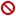 (ред. от 22.09.2022)"О перечне, формах и порядке составления и представления форм отчетности кредитных организаций в Центральный банк Российской Федерации"(Зарегистрировано в Минюсте России 13.12.2018 N 52992)(с изм. и доп., вступ. в силу с 01.10.2023)Указание Банка России от 10.04.2023 N 6406-У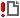 (ред. от 08.12.2023)"О формах, сроках, порядке составления и представления отчетности кредитных организаций (банковских групп) в Центральный банк Российской Федерации, а также о перечне информации о деятельности кредитных организаций (банковских групп)"(Зарегистрировано в Минюсте России 16.08.2023 N 74823)(с изм. и доп., вступ. в силу с 01.04.2024)Зарегистрировано в Минюсте России 13 декабря 2018 г. N 52992ЦЕНТРАЛЬНЫЙ БАНК РОССИЙСКОЙ ФЕДЕРАЦИИУКАЗАНИЕот 8 октября 2018 г. N 4927-УО ПЕРЕЧНЕ, ФОРМАХ И ПОРЯДКЕСОСТАВЛЕНИЯ И ПРЕДСТАВЛЕНИЯ ФОРМ ОТЧЕТНОСТИ КРЕДИТНЫХОРГАНИЗАЦИЙ В ЦЕНТРАЛЬНЫЙ БАНК РОССИЙСКОЙ ФЕДЕРАЦИИ1. На основании статьи 57 Федерального закона от 10 июля 2002 года N 86-ФЗ "О Центральном банке Российской Федерации (Банке России)" (Собрание законодательства Российской Федерации, 2002, N 28, ст. 2790; 2003, N 2, ст. 157; N 52, ст. 5032; 2004, N 27, ст. 2711; N 31, ст. 3233; 2005, N 25, ст. 2426; N 30, ст. 3101; 2006, N 19, ст. 2061; N 25, ст. 2648; 2007, N 1, ст. 9, ст. 10; N 10, ст. 1151; N 18, ст. 2117; 2008, N 42, ст. 4696, ст. 4699; N 44, ст. 4982; N 52, ст. 6229, ст. 6231; 2009, N 1, ст. 25; N 29, ст. 3629; N 48, ст. 5731; 2010, N 45, ст. 5756; 2011, N 7, ст. 907; N 27, ст. 3873; N 43, ст. 5973; N 48, ст. 6728; 2012, N 50, ст. 6954; N 53, ст. 7591, ст. 7607; 2013, N 11, ст. 1076; N 14, ст. 1649; N 19, ст. 2329; N 27, ст. 3438, ст. 3476, ст. 3477; N 30, ст. 4084; N 49, ст. 6336; N 51, ст. 6695, ст. 6699; N 52, ст. 6975; 2014, N 19, ст. 2311, ст. 2317; N 27, ст. 3634; N 30, ст. 4219; N 40, ст. 5318; N 45, ст. 6154; N 52, ст. 7543; 2015, N 1, ст. 4, ст. 37; N 27, ст. 3958, ст. 4001; N 29, ст. 4348, ст. 4357; N 41, ст. 5639; N 48, ст. 6699; 2016, N 1, ст. 23, ст. 46, ст. 50; N 26, ст. 3891; N 27, ст. 4225, ст. 4273, ст. 4295; 2017, N 1, ст. 46; N 14, ст. 1997; N 18, ст. 2661, ст. 2669; N 27, ст. 3950; N 30, ст. 4456; N 31, ст. 4830; N 50, ст. 7562; 2018, N 1, ст. 66; N 9, ст. 1286; N 11, ст. 1584, ст. 1588; N 18, ст. 2557; N 24, ст. 3400; N 27, ст. 3950; N 31, ст. 4852; N 32, ст. 5115) (далее - Федеральный закон "О Центральном банке Российской Федерации (Банке России)"), статьи 43 Федерального закона "О банках и банковской деятельности" (в редакции Федерального закона от 3 февраля 1996 года N 17-ФЗ) (Ведомости Съезда народных депутатов РСФСР и Верховного Совета РСФСР, 1990, N 27, ст. 357; Собрание законодательства Российской Федерации, 1996, N 6, ст. 492; 1998, N 31, ст. 3829; 1999, N 28, ст. 3459, ст. 3469; 2001, N 26, ст. 2586; N 33, ст. 3424; 2002, N 12, ст. 1093; 2003, N 27, ст. 2700; N 50, ст. 4855; N 52, ст. 5033, ст. 5037; 2004, N 27, ст. 2711; N 31, ст. 3233; 2005, N 1, ст. 18, ст. 45; N 30, ст. 3117; 2006, N 6, ст. 636; N 19, ст. 2061; N 31, ст. 3439; N 52, ст. 5497; 2007, N 1, ст. 9; N 22, ст. 2563; N 31, ст. 4011; N 41, ст. 4845; N 45, ст. 5425; N 50, ст. 6238; 2008, N 10, ст. 895; 2009, N 1, ст. 23; N 9, ст. 1043; N 18, ст. 2153; N 23, ст. 2776; N 30, ст. 3739; N 48, ст. 5731; N 52, ст. 6428; 2010, N 8, ст. 775; N 27, ст. 3432; N 30, ст. 4012; N 31, ст. 4193; N 47, ст. 6028; 2011, N 7, ст. 905; N 27, ст. 3873, ст. 3880; N 29, ст. 4291; N 48, ст. 6730; N 49, ст. 7069; N 50, ст. 7351; 2012, N 27, ст. 3588; N 31, ст. 4333; N 50, ст. 6954; N 53, ст. 7605, ст. 7607; 2013, N 11, ст. 1076; N 19, ст. 2317, ст. 2329; N 26, ст. 3207; N 27, ст. 3438, ст. 3477; N 30, ст. 4084; N 40, ст. 5036; N 49, ст. 6336; N 51, ст. 6683, ст. 6699; 2014, N 6, ст. 563; N 19, ст. 2311; N 26, ст. 3379, ст. 3395; N 30, ст. 4219; N 40, ст. 5317, ст. 5320; N 45, ст. 6144, ст. 6154; N 49, ст. 6912; N 52, ст. 7543; 2015, N 1, ст. 37; N 17, ст. 2473; N 27, ст. 3947, ст. 3950; N 29, ст. 4355, ст. 4357, ст. 4385; N 51, ст. 7243; 2016, N 1, ст. 23; N 15, ст. 2050; N 26, ст. 3860; N 27, ст. 4294, ст. 4295; 2017, N 14, ст. 2000; N 18, ст. 2661, ст. 2669; N 25, ст. 3596; N 30, ст. 4456; N 31, ст. 4754, ст. 4761, ст. 4830; 2018, N 1, ст. 66, N 18, ст. 2560, ст. 2576; N 22, ст. 3043, N 24, ст. 3400; N 27, ст. 3950, N 31, ст. 4852; N 32, ст. 5100, ст. 5115) (далее - Федеральный закон "О банках и банковской деятельности") и в соответствии с решением Совета директоров Банка России (протокол заседания Совета директоров Банка России от 1 октября 2018 года N 31) Банк России устанавливает формы отчетности кредитных организаций и порядок их составления и представления в Центральный банк Российской Федерации (приложение 1 к настоящему Указанию), а также перечень форм отчетности и другой информации, представляемых кредитными организациями в Центральный банк Российской Федерации (приложение 2 к настоящему Указанию).Зарегистрировано в Минюсте России 16 августа 2023 г. N 74823ЦЕНТРАЛЬНЫЙ БАНК РОССИЙСКОЙ ФЕДЕРАЦИИУКАЗАНИЕот 10 апреля 2023 г. N 6406-УО ФОРМАХ, СРОКАХ, ПОРЯДКЕСОСТАВЛЕНИЯ И ПРЕДСТАВЛЕНИЯ ОТЧЕТНОСТИ КРЕДИТНЫХ ОРГАНИЗАЦИЙ(БАНКОВСКИХ ГРУПП) В ЦЕНТРАЛЬНЫЙ БАНК РОССИЙСКОЙ ФЕДЕРАЦИИ,А ТАКЖЕ О ПЕРЕЧНЕ ИНФОРМАЦИИ О ДЕЯТЕЛЬНОСТИ КРЕДИТНЫХОРГАНИЗАЦИЙ (БАНКОВСКИХ ГРУПП)На основании части третьей статьи 57 Федерального закона от 10 июля 2002 года N 86-ФЗ "О Центральном банке Российской Федерации (Банке России)", части первой статьи 43 Федерального закона "О банках и банковской деятельности" (в редакции Федерального закона от 3 февраля 1996 года N 17-ФЗ) и в соответствии с решением Совета директоров Банка России (протокол заседания Совета директоров Банка России от 28 марта 2023 года N ПСД-13):1. Банк России устанавливает формы отчетности кредитных организаций (банковских групп), сроки и порядок их составления и представления в Центральный банк Российской Федерации (приложение 1 к настоящему Указанию), а также перечень информации о деятельности кредитных организаций (банковских групп), представляемой кредитными организациями (головными кредитными организациями банковских групп) в Центральный банк Российской Федерации (приложение 2 к настоящему Указанию).2. Настоящее Указание подлежит официальному опубликованию <*> и вступает в силу с 1 января 2019 года.2. Настоящее Указание подлежит официальному опубликованию и вступает в силу с 1 января 2024 года.--------------------------------<*> Официально опубликовано на сайте Банка России 19.12.2018.3. Со дня вступления в силу настоящего Указания признать утратившими силу:Указание Банка России от 24 ноября 2016 года N 4212-У "О перечне, формах и порядке составления и представления форм отчетности кредитных организаций в Центральный банк Российской Федерации", зарегистрированное Министерством юстиции Российской Федерации 14 декабря 2016 года N 44718;Указание Банка России от 27 февраля 2017 года N 4302-У "О внесении изменений в Указание Банка России от 24 ноября 2016 года N 4212-У "О перечне, формах и порядке составления и представления форм отчетности кредитных организаций в Центральный банк Российской Федерации", зарегистрированное Министерством юстиции Российской Федерации 29 марта 2017 года N 46155;Указание Банка России от 6 декабря 2017 года N 4637-У "О внесении изменений в Указание Банка России от 24 ноября 2016 года N 4212-У "О перечне, формах и порядке составления и представления форм отчетности кредитных организаций в Центральный банк Российской Федерации", зарегистрированное Министерством юстиции Российской Федерации 25 декабря 2017 года N 49421.3. Со дня вступления в силу настоящего Указания признать утратившими силу:Положение Банка России от 20 июля 2007 года N 307-П "О порядке ведения учета и представления информации об аффилированных лицах кредитных организаций" <1>;--------------------------------<1> Зарегистрировано Минюстом России 28 августа 2007 года, регистрационный N 10061.Указание Банка России от 30 апреля 2009 года N 2227-У "О признании утратившими силу подпункта 1.1.5 пункта 1.1 и подпункта 1.2.11 пункта 1.2 Положения Банка России от 20 июля 2007 года N 307-П "О порядке ведения учета и представления информации об аффилированных лицах кредитных организаций" <2>;--------------------------------<2> Зарегистрировано Минюстом России 7 июля 2009 года, регистрационный N 14246.Указание Банка России от 27 апреля 2010 года N 2435-У "О внесении изменений в Положение Банка России от 20 июля 2007 года N 307-П "О порядке ведения учета и представления информации об аффилированных лицах кредитных организаций" <3>;--------------------------------<3> Зарегистрировано Минюстом России 21 мая 2010 года, регистрационный N 17326.Указание Банка России от 19 июля 2012 года N 2852-У "О внесении изменений в Положение Банка России от 20 июля 2007 года N 307-П "О порядке ведения учета и представления информации об аффилированных лицах кредитных организаций" <4>;--------------------------------<4> Зарегистрировано Минюстом России 17 августа 2012 года, регистрационный N 25205.Указание Банка России от 9 февраля 2016 года N 3958-У "О внесении изменений в Положение Банка России от 20 июля 2007 года N 307-П "О порядке ведения учета и представления информации об аффилированных лицах кредитных организаций" <1>;--------------------------------<1> Зарегистрировано Минюстом России 2 марта 2016 года, регистрационный N 41293.Указание Банка России от 8 октября 2018 года N 4927-У "О перечне, формах и порядке составления и представления форм отчетности кредитных организаций в Центральный банк Российской Федерации" <2>;--------------------------------<2> Зарегистрировано Минюстом России 13 декабря 2018 года, регистрационный N 52992.Указание Банка России от 30 сентября 2019 года N 5270-У "О внесении изменения в пункт 2.1 Положения Банка России от 20 июля 2007 года N 307-П "О порядке ведения учета и представления информации об аффилированных лицах кредитных организаций" <3>;--------------------------------<3> Зарегистрировано Минюстом России 17 декабря 2019 года, регистрационный N 56832.Указание Банка России от 20 ноября 2019 года N 5320-У "О внесении изменений в Указание Банка России от 8 октября 2018 года N 4927-У "О перечне, формах и порядке составления и представления форм отчетности кредитных организаций в Центральный банк Российской Федерации" <4>;--------------------------------<4> Зарегистрировано Минюстом России 13 декабря 2019 года, регистрационный N 56796.Указание Банка России от 12 мая 2020 года N 5456-У "О внесении изменений в Указание Банка России от 8 октября 2018 года N 4927-У "О перечне, формах и порядке составления и представления форм отчетности кредитных организаций в Центральный банк Российской Федерации" <5>;--------------------------------<5> Зарегистрировано Минюстом России 18 июня 2020 года, регистрационный N 58705.Указание Банка России от 10 августа 2020 года N 5526-У "О внесении изменений в Указание Банка России от 8 октября 2018 года N 4927-У "О перечне, формах и порядке составления и представления форм отчетности кредитных организаций в Центральный банк Российской Федерации" <6>;--------------------------------<6> Зарегистрировано Минюстом России 30 сентября 2020 года, регистрационный N 60147.подпункт 1.4 пункта 1 Указания Банка России от 12 января 2021 года N 5705-У "О внесении изменений в отдельные нормативные акты Банка России в связи с изданием Положения Банка России от 12 января 2021 года N 754-П "Об определении банками с универсальной лицензией величины кредитного риска по производным финансовым инструментам" <7>;--------------------------------<7> Зарегистрировано Минюстом России 15 апреля 2021 года, регистрационный N 63150.Указание Банка России от 17 февраля 2021 года N 5736-У "О внесении изменений в Указание Банка России от 8 октября 2018 года N 4927-У "О перечне, формах и порядке составления и представления форм отчетности кредитных организаций в Центральный банк Российской Федерации" <1>;--------------------------------<1> Зарегистрировано Минюстом России 26 марта 2021 года, регистрационный N 62892.подпункт 1.2 пункта 1 Указания Банка России от 20 апреля 2021 года N 5783-У "О внесении изменений в отдельные нормативные акты Банка России в связи с изданием Указания Банка России от 20 апреля 2021 года N 5782-У "О видах активов, характеристиках видов активов, к которым устанавливаются надбавки к коэффициентам риска, и о применении к указанным видам активов надбавок при определении кредитными организациями нормативов достаточности капитала" <2>;--------------------------------<2> Зарегистрировано Минюстом России 11 июня 2021 года, регистрационный N 63866.Указание Банка России от 8 ноября 2021 года N 5986-У "О внесении изменений в Указание Банка России от 8 октября 2018 года N 4927-У "О перечне, формах и порядке составления и представления форм отчетности кредитных организаций в Центральный банк Российской Федерации" <3>;--------------------------------<3> Зарегистрировано Минюстом России 14 декабря 2021 года, регистрационный N 66316.Указание Банка России от 20 апреля 2022 года N 6121-У "О внесении изменений в Указание Банка России от 8 октября 2018 года N 4927-У "О перечне, формах и порядке составления и представления форм отчетности кредитных организаций в Центральный банк Российской Федерации" <4>;--------------------------------<4> Зарегистрировано Минюстом России 27 июня 2022 года, регистрационный N 69018.Указание Банка России от 14 июля 2022 года N 6199-У "О внесении изменений в пункт 2 Указания Банка России от 8 ноября 2021 года N 5986-У "О внесении изменений в Указание Банка России от 8 октября 2018 года N 4927-У "О перечне, формах и порядке составления и представления форм отчетности кредитных организаций в Центральный банк Российской Федерации" <5>;--------------------------------<5> Зарегистрировано Минюстом России 15 августа 2022 года, регистрационный N 69638.подпункт 1.4 пункта 1 Указания Банка России от 22 сентября 2022 года N 6249-У "О внесении изменений в отдельные нормативные акты Банка России по вопросам регулирования банковской деятельности" <1>.--------------------------------<1> Зарегистрировано Минюстом России 29 декабря 2022 года, регистрационный N 71886.Председатель Центрального банкаРоссийской ФедерацииЭ.С.НАБИУЛЛИНАПриложение 1к Указанию Банка Россииот 8 октября 2018 года N 4927-У"О перечне, формах и порядкесоставления и представления формотчетности кредитных организацийв Центральный банкРоссийской Федерации"ФОРМЫ ОТЧЕТНОСТИКРЕДИТНЫХ ОРГАНИЗАЦИЙ И ПОРЯДОК ИХ СОСТАВЛЕНИЯИ ПРЕДСТАВЛЕНИЯ В ЦЕНТРАЛЬНЫЙ БАНК РОССИЙСКОЙ ФЕДЕРАЦИИПредседатель Центрального банкаРоссийской ФедерацииЭ.С.НАБИУЛЛИНАПриложение 1к Указанию Банка Россииот 10 апреля 2023 года N 6406-У"О формах, сроках, порядке составленияи представления отчетности кредитныхорганизаций (банковских групп) вЦентральный банк Российской Федерации,а также о перечне информации одеятельности кредитных организаций(банковских групп)"ФОРМЫ ОТЧЕТНОСТИКРЕДИТНЫХ ОРГАНИЗАЦИЙ (БАНКОВСКИХ ГРУПП), СРОКИ И ПОРЯДОКИХ СОСТАВЛЕНИЯ И ПРЕДСТАВЛЕНИЯ В ЦЕНТРАЛЬНЫЙ БАНКРОССИЙСКОЙ ФЕДЕРАЦИИСм. сравнения для отдельных форм в тексте документа возле самих формСм. сравнения для отдельных форм в тексте документа возле самих форм